БУДУЩИМ ДЕВЯТИКЛАССНИКАМ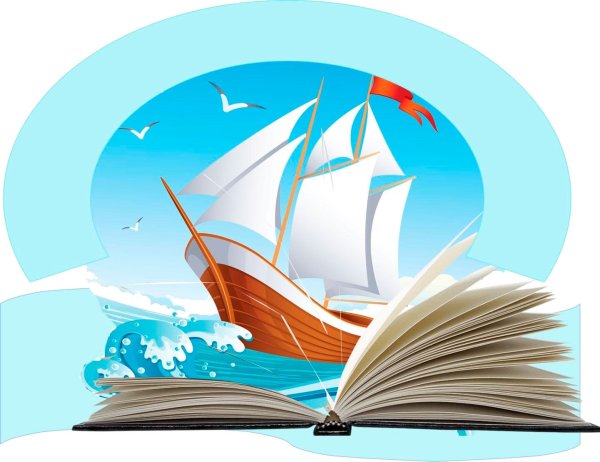 СПИСОК ЛИТЕРАТУРЫ НА ЛЕТО«Слово о полку Игореве»А.Н. Радищев «Путешествие из Петербурга в Москву»Н.М. Карамзин «Бедная Лиза»В.А. Жуковский «Светлана», «Людмила»А.С. Грибоедов «Горе от ума»А.С. Пушкин «Евгений Онегин»,  «Цыганы», « Моцарт и Сальери», лирикаМ.Ю. Лермонтов «Герой нашего времени», лирикаН.В. Гоголь «Мертвые души»А.Н. Островский «Бедность не порок»Ф.М. Достоевский «Бедные люди», «Белые ночи»А.П. Чехов «Тоска», «Смерть чиновника»И.А. Бунин «Темные аллеи»М.А. Булгаков «Собачье сердце»М.А. Шолохов «Судьба человека»А.И. Солженицын «Матренин двор»Данте Алигьери «Божественная комедия»У. Шекспир «Гамлет»И.В. Гете «Фауст»Стихотворения А.А. Блока, В.В. Маяковского, М.И. Цветаевой, Н.А. Заболоцкого, А.А. Ахматовой, Б.Л. Пастернака, А.Т. Твардовского и др.